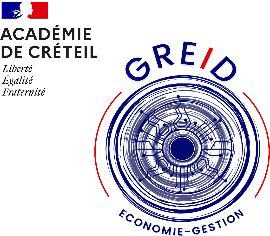 Présentation :Genially : Outil en ligne, qui permet de réaliser des ressources interactivesDe manière plus poussée, il permet de créer des jeux immersifs tels que des escape game numérique.Lien vers l’escape game numérique :https://view.genial.ly/643d2a89a90c5f0018a87fb9(adapté au Greid)Lien vers l’escape game proposé au lycée JB Clément - Gagny :https://view.genial.ly/6100693518c4670de6269cabObjectifs pédagogiques poursuivis:Pour l’enseignant :Ludification des pratiquesPossibilité de scénarisation pédagogique (AGORA et MCV)Utilisation d’un outil numérique innovant.Pour l’élève :Rendre l’élève acteur de sa formationEvoluer à travers un outil numérique.Maintenir une cohésion de groupe en matière de gestion de classe.Utilisation d’outil : QR code par exemple.Développement professionnel de l’autonomie des élèves 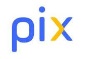 Compétences CRCN associées 2.4 S’insérer dans le monde numérique5.2 Construire un environnement numérique1.1 Mener une recherche d’informations et leur analyse.Bilan : Les élèves ont vite pris en main l’outil.  Grace aux énigmes, ils ont trouvé le code final (entre 30 et 40 min).  Ce jeu a permis l’échange entre les élèves et leurs enseignants. Les élèves ont beaucoup apprécié cette immersion dans l’établissement.Expérimentations pédagogiques : Contextes : Escape game numérique proposé aux nouveaux entrants (élèves et enseignants)Niveaux de l’expérimentation : 
Classes de seconde ainsi que tous les nouveaux entrants.Bilan/ Rayonnement de l’action :Ce jeu permet de se repérer dans l’établissement tout en étant dans une salle.A l’aide d’un ordinateur et d’un vidéoprojecteur, les joueurs pourront se déplacer dans l’établissement à la recherche d’indices.Ce jeu favorise la cohésion de groupe et permet de visiter les endroits stratégiques du lycée tout en s’amusant.